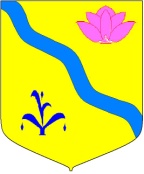 АДМИНИСТРАЦИЯ КИРОВСКОГО МУНИЦИПАЛЬНОГО РАЙОНА П О С Т А Н О В Л Е Н И Е _______________                         пгт. Кировский                                            №______Об утверждении формы проверочного листа (списка контрольных вопросов), используемого при осуществлении муниципального земельного контроляВ соответствии с частью 11.3 статьи 9 Федерального закона от 26 декабря 2008 года № 294-ФЗ «О защите прав юридических лиц и индивидуальных предпринимателей при осуществлении государственного контроля (надзора) и муниципального контроля», постановлением Правительства Российской Федерации от 13 февраля года 2017 № 177 «Об утверждении общих требований к разработке и утверждению проверочных листов (списков контрольных вопросов)», руководствуясь статьей 24 Устава Кировского муниципального района, утвержденного решением Думы Кировского муниципального района  Приморского края от 8 июля  2005 года № 126 (в действующей редакции решения Думы Кировского муниципального района от 27 июня 2019 года № 187-НПА), администрация Кировского муниципального районаПОСТАНОВЛЯЕТ:1. Утвердить типовую форму проверочного листа (список контрольных вопросов), используемый при проведении плановой проверки по муниципальному земельному контролю и инструкцию по её заполнению.2. Руководителю аппарата администрации Кировского               муниципального района (Тыщенко Л.А.) разместить настоящее постановление на официальном сайте администрации Кировского муниципального района в сети Интернет.3. Настоящее постановление вступает в силу со дня его официального опубликования.4. Контроль за исполнением настоящего постановления оставляю за  собой.Глава Кировского муниципального района – глава администрации Кировского	                            И.И. Вотяковмуниципального района                            Приложение 1Инструкция по заполнению формы проверочных листов1.      Проверочный лист (список контрольных вопросов) представляет собой исчерпывающий перечень требований, которые могут быть предъявлены к проверяемому субъекту в соответствии с законодательством Российской Федерации, подлежащему проверке соответствующими органами муниципального земельного контроля (далее - орган муниципального земельного контроля).2.    Проверочный лист (список контрольных вопросов) включает в себя перечни вопросов, ответы на которые однозначно свидетельствуют о соблюдении или несоблюдении юридическим лицом, индивидуальным предпринимателем обязательных требований, составляющих предмет проверки.3.   Проверочные листы (списки контрольных вопросов) разрабатываются и утверждаются органом муниципального земельного контроля – администрацией Кировского муниципального района.4. Проверочный лист (список контрольных вопросов) может содержать вопросы, затрагивающие все предъявляемые к юридическому лицу, индивидуальному предпринимателю обязательные требования, либо ограничить предмет плановой проверки только частью обязательных требований, соблюдение которых является наиболее значимым с точки зрения недопущения возникновения угрозы причинения вреда жизни, здоровью граждан, вреда животным, растениям, окружающей среде, объектам культурного наследия (памятникам истории и культуры) народов Российской Федерации, безопасности государства, а также угрозы чрезвычайных ситуаций природного и техногенного характера.5.  Проверочные листы (списки контрольных вопросов) размещаются на официальном сайте администрации Кировского муниципального района в информационно-телекоммуникационной сети «Интернет».6.   Проверочный лист (список контрольных вопросов) направляется органом муниципального земельного контроля проверяемому лицу одновременно с распоряжениями о проведении проверки.7.   При осуществлении выездных проверок заполнение проверочных листов (списков контрольных вопросов) осуществляется в присутствие представителя проверяемого лица.8.   При проведении совместных плановых проверок могут применяться сводные проверочные листы (списки контрольных вопросов), разрабатываемые и утверждаемые несколькими органами муниципального земельного контроля.9.   При проведении проверки с использованием проверочного листа (списка контрольных вопросов), заполненного по результатам проведения проверки, проверочный лист (список контрольных вопросов) прикладывается к акту проверки.Приложение 2Проверочный лист (список контрольных вопросов) для использования при проведении плановых и внеплановых проверок в рамках муниципального земельного контроля в отношении юридических лиц и индивидуальных предпринимателей администрацией Кировского муниципального района в соответствии с______________________________________________________________________________________________________________________________________________________________________________________________________________________________(реквизиты распоряжения руководителя органа муниципального земельного контроля о проведении проверки) __________________________________________________________________________ __________________________________________________________________________(учетный номер проверки и дата присвоения учетного номера проверки ведином реестре проверок)____________________________________________________________________________________________________________________________________________________ (должность, фамилия и инициалы должностного лица, проводящего плановуюпроверку)______________________________________________________________________________________________________________________________________________________________________________________________________________________________ (наименование  юридического  лица, фамилия, имя, отчество (при наличии)индивидуального предпринимателя)______________________________________________________________________________________________________________________________________________________________________________________________________________________________ (место проведения плановой проверки с заполнением проверочного листа)*Дополнительные вопросы в пределах компетенции органа местного самоуправления ____________________________________________________________________________________________________________________________________________________________________________________________________________________________________________________________________________________________________________________________________________________________________________________Лицо, проводящее проверку:____________________________                                                ______________________________(фамилия, инициалы)                                                                                 (подпись)Проверяемое лицо:____________________________                                        ____________________________юридическое лицо, фамилия, имя,                                                            (подпись)отчество (при наличии)индивидуального предпринимателя,физического лица)____________________________ (дата подписания проверочного листа) № п/пВопросы*Вопросы*Реквизиты нормативного правового акта, которым установлены обязательные требованияРеквизиты нормативного правового акта, которым установлены обязательные требованияВарианты ответаВарианты ответаданет1Наличие документов на земельный участокНаличие документов на земельный участокСтатьи 25, 26 Земельного кодекса Российской Федерации (далее -Земельный кодекс РФ), пункт 3 статьи 28 Федерального закона от 21.12.2001 № 178-ФЗСтатьи 25, 26 Земельного кодекса Российской Федерации (далее -Земельный кодекс РФ), пункт 3 статьи 28 Федерального закона от 21.12.2001 № 178-ФЗ2Использование земельного участка в соответствии с правоустанавливающими документами (разрешенное использование)Использование земельного участка в соответствии с правоустанавливающими документами (разрешенное использование)Статья 42 Земельного кодекса РФСтатья 42 Земельного кодекса РФ3Сохранение межевых, геодезических и других специальных знаков, установленных на земельных участках в соответствии с законодательствомСохранение межевых, геодезических и других специальных знаков, установленных на земельных участках в соответствии с законодательствомСтатья 42 Земельного кодекса РФСтатья 42 Земельного кодекса РФ4Осуществление мероприятий по охране земель, в т.ч. меры пожарной безопасностиОсуществление мероприятий по охране земель, в т.ч. меры пожарной безопасностиСтатья 42 Земельного кодекса РФСтатья 42 Земельного кодекса РФ5Своевременное осуществление платежей за землюСвоевременное осуществление платежей за землюСтатья 42 Земельного кодекса РФСтатья 42 Земельного кодекса РФ6Соблюдение требований градостроительных регламентов, строительных, экологических, санитарногигиенических, противопожарных и иных правил, нормативов Соблюдение требований градостроительных регламентов, строительных, экологических, санитарногигиенических, противопожарных и иных правил, нормативов Статья 42 Земельного кодекса РФСтатья 42 Земельного кодекса РФ7Соответствие площади используемого земельного участка площади земельного участка, указанной в правоустанавливающих документахСоответствие площади используемого земельного участка площади земельного участка, указанной в правоустанавливающих документахпункт 1 статьи 25, пункт 1 статьи 26 Земельного кодекса РФпункт 1 статьи 25, пункт 1 статьи 26 Земельного кодекса РФ8Соблюдение сроков освоения земельных участковСоблюдение сроков освоения земельных участковСтатья 42 Земельного кодекса РФСтатья 42 Земельного кодекса РФ